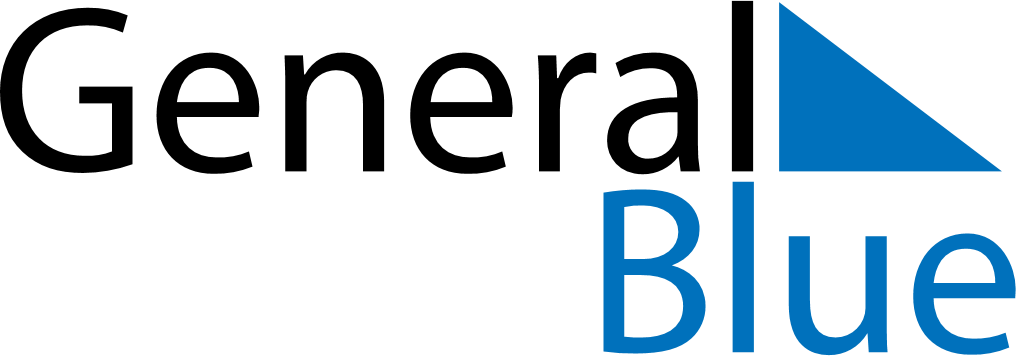 March 2019March 2019March 2019March 2019SwedenSwedenSwedenMondayTuesdayWednesdayThursdayFridaySaturdaySaturdaySunday1223Vasaloppet456789910111213141516161718192021222323242526272829303031Marie Bebådelsedag